WEEK SIX – GIFTED FOR A PURPOSE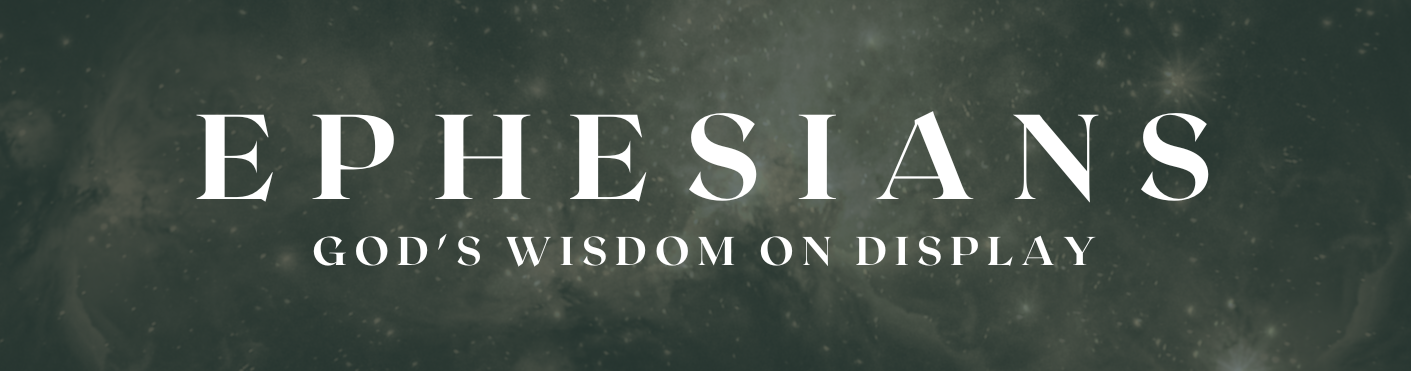 ‘His intent was that now, through the church, the manifold wisdom of God should be made known to the rulers and authorities in the heavenly realms, 11 according to his eternal purpose that he accomplished in Christ Jesus our Lord.’ EPH 3:10–11WELCOME  - involve everyone, introduce new people, mention absencesHave fun, involve everyone, keep it moving. Use an ‘open/general’ question topic related that engages everyoneWORD – ask key question related to the topicSome folks would not have been there on Sunday – don’t; worry too much about recapping, just dive into questions. Splitting people into pairs/small groups with specific question and a time frame usually brings out the best discussion and involvement of everyoneQuestionsWhat memorable gifts have you received? What was the purpose of the gift? What does the word ‘purpose’ make you think of? Does anyone in the group have a strong sense of their unique and individual purpose?Which of the 3 methods to find your individual part to play (revelation, consultation, experimentation) have you used before?What worked and what didn’t?Do you need to step into one or more of these areas more?Consider the ways you currently serve in the church and outside it. Are you serving in order to gain God’s approval, or as a response to His love and grace?WORSHIPDeliberately LEAD people into stepping out – most people appreciate specific guidance and feel released to know how to participate  (e.g. let’s read a Psalm together and use the words to help us worship, let’s listen to this song, let’s sing now, let’s have a time of prophecy and hearing from God, if you feel you want to start a song please do). Encourage gifts!* BREAK BREAD REGULARLY*Encourage prayers of thanks to God for His faithfulness and in particular the gifts of our new identity and belonging to His family.Introduce worship with scripture, exhortation and encouragement as to HOW to participateIf you do songs;provide lyrics so new people are not awkward/unknown songs are not unhelpfulTry to avoid videos with adverts MEMORY VERSE – get creative!‘His intent was that now, through the church, the manifold wisdom of God should be made known to the rulers and authorities in the heavenly realms, 11 according to his eternal purpose that he accomplished in Christ Jesus our Lord.’ (Ephesians 3:10-11)EG: Have the verse as individual words cut out in an envelope. Get the group to put them in the right order.PRAYERGet into twos or threes and share one prayer request and then pray for each other. Could you also commit to pray for each other through the week? Encourage spiritual gifts (e.g. prophecy)Ask for God’s power to enable us to serve him more effectivelyACTION STEPSIdentify the people in your life that you could be reaching. Do you need to widen your circle of influence outside of church?Is your identity in Christ and your place in God’s family, or are you crying out to God for a purpose to build an identity around and to find somewhere to belong?Take some time to reflect with God. Are there new things He is leading you to explore? During the week find a trusted friend to talk these things through with.DELEGATEWho will do what next week?